Если при достижении полуторагодовалого возраста ваш ребенок не приучен к горшку, существует специальная система обучения за семь дней. Методика «Добровольный малыш» разработана Джиной Форд и предназначена для детей, умеющих выполнять простые действия (снимать одежду, понимать слова родителей).Первый день начните с того, что после сна сразу же снимайте памперс, мотивируйте тем, что ты уже большой (большая), а взрослые ходят в трусиках, и сажайте ребенка на горшок. Можно попробовать поработать наглядным пособием, возьмите малыша с собой и покажите, зачем нужно ходить в туалет. Если у малыша не получается «сходить по нужде», повторяйте эту процедуру каждые 15 минут. Ваша цель чтобы ребенок провел на горшке 10 минут, этого времени должно хватить для всех «мокрых и грязных» дел. Можете присаживаться рядом и развлекать малыша, чтобы он не вскакивал с горшочка. Если вы не поймали «этот момент» и все случилось в штанишки, не отчаивайтесь и не ругайтесь, запаситесь терпением.Во второй день закрепляете полученные навыки, при этом следите за поведением малыша, чтобы он не заигрался и не справил нужду в штанишки.В третий день придерживайтесь выбранной линии поведения. Если решились приучаться к горшку, не следует надевать памперсы даже на прогулку, иначе вы рискуете просто запутать малыша. Он просто не поймет ходить ему на горшок или в памперс. Перед выходом предложите посетить «пластмассового друга». На прогулке лучше почаще интересоваться, не хочет ли малыш писать (какать), чтобы избежать неожиданностей. Если не хотите бегать в «кустики», возьмите на прогулку горшок. Вскоре малыш привыкнет задерживать мочеиспускание и вам не придется таскать этот «элемент» за собой на каждую прогулку.Начиная с четвертого дня, вы и малыш примерно знаете, через какое время необходимо посетить горшок, если кроха заигрался и забыл, про посещение туалета, необходимо ему напомнить об этом. После «удачного» посещения горшка обязательно хвалите ребенка, поощрения и мамина радость могут стать отправной точкой в успешном освоении этого навыка.Методика быстрого приучения за 3 дняКак уже говорили, в вопросе приучения к горшку важна последовательность и постепенность. Этот процесс может занять несколько месяцев, если ребенка никак не поторапливать. Однако бывают ситуации, когда нужно как можно скорее «подружить» малыша с горшком. Например, если ребенка нужно в скором времени вести в детский сад, или перед поездкой на отдых. В этом случае на помощь мамам и папам приходят методики быстрого приучения к горшку. Быстрое приучение не означает, что спустя неделю активных действий со стороны родителей ребенок ни разу не «даст осечку», однако такие методики помогают в короткие сроки донести до малыша необходимость ходить на горшок. Во время «быстрого приучения» у ребенка формируется основа для освоения «туалетных» навыков.Определяем готовность и создаем условияДля того, чтобы быстрое приучение к горшку прошло удачно, нужно понять, насколько ребенок готов к этой процедуре, и «подготовить почву». При оценке целесообразности быстрого приучения стоит ориентироваться на следующие факторы:Использовать «быстрые» методики лучше в возрасте до 2 лет, крайний срок – 2 г.1 мес.Ребенок может не писать в течении 1-2 часов.Малыш начинает сам противиться одеванию подгузника.Вырабатывается режим дефекации и ребенок начинает какать каждый день примерно в одно и то же время.Если по всем признакам ребенок готов к приучению, стоит сосредоточиться на «подготовке почвы», то есть на подготовке сознания малыша к тому, что в его жизни грядут кое-какие изменения. Начинать подготовку можно недели за 2 до перехода к активным действиям.Обзаведитесь горшком и ежедневно как бы между делом рассказывайте ребенку, что это за предмет, зачем он нужен, как им пользоваться.Проговаривайте, что все детки ходят на горшок, а затем – на унитаз, это естественно и правильно.Примерно за неделю до приучения начинайте рассказывать ребенку, что скоро он не будет носить подгузники, а будет ходить в трусиках и писать в горшок. Под эти разговоры будет полезно приобрести новое белье для малыша. А чтобы у него был интерес сменить подгузник на трусики, выберите белье, например, с изображением любимых персонажей.Выберите такой момент, когда вы несколько дней сможете полностью посвятить ребенку. Будет удобнее, если в период приучения к горшку рядом будут помощники: бабушка или супруг.После того, как выбрано время и проведена подготовка, можно переходить к активному этапу приучения. Этот процесс занимает три дня.День 1.В первый день ребенок привыкает находиться без подгузника, поэтому снять подгузник нужно сразу после пробуждения. Сразу стоит сказать, что быстрое приучение к горшку предполагает, что ребенок не будет писать в штанишки во время бодрствования. Для полного отказа от подгузников даже на время сна требуется гораздо больше времени и усилий, ведь малыш ещё не умеет контролировать свои выделительные процессы. Итак, ребенок остается без подгузника на целый день. Можно одеть малышу трусики, а можно разрешить весь день бегать голышом (если температура в квартире и время года позволяют это сделать). Взрослым стоит отложить все свои дела и наблюдать за ребенком, буквально ходить за ним по пятам с горшком в руках. Как только вы замечаете, что ребенок начинает писать или какать – его нужно усаживать на горшок. Конечно, «ловить» все до капли не получится, но ребенок должен увидеть четкую связь между своими действиями и усаживанием на горшок. Именно поэтому лучше, чтобы взрослых было двое и они по очереди следили за ребенком: если усаживания на горшок будут не стабильными на каждую попытку пописать, эта связь не закрепится в сознании.День 2. Второй день почти ни чем не отличается от первого, но если в первый день ребенок находится дома, то во второй день можно отправиться без подгузника на улицу. Лучше спланировать прогулку так, чтобы в любой момент можно было быстро добрать до дома. Идти гулять лучше сразу после того, как ребенок сходил в туалет, но на всякий случай можно прихватить с собой сменную одежду. Если имеется походный надувной горшок – можно взять его с собой.День 3. На третий день добавляем еще одну прогулку, чтобы ребенок не только привыкал дома ходить на горшок, но и удерживать свои позывы сходить в туалет в ситуации, когда горшок не под рукой. Перед каждой прогулкой и сном нужно внепланово сажать детку на горшок, то же самое нужно делать после пробуждения и по возвращении с улицы.После трех дней такого активного погружения в «туалетную» тему дети начинают спокойно воспринимать горшок, а некоторые даже пытаются проситься или садиться сами. Во время активного приучения лучше, если ребенок будет находиться дома в одежде, которая легко снимается: без пуговиц, лямок, тугих резинок, чтобы при надобности он мог сам снять штанишки или трусики. Даже при таком условии детки не сразу привыкают снимать белье и иногда садятся на горшок и делают свои дела прямо в нем. Это не страшно и ругать за такое поведение не стоит: став старше, малыши осваивают всю последовательность действий, просто нужно немного подождать. А со временем можно отказаться и от подгузника на ночь.Методика: приучаем за семь дней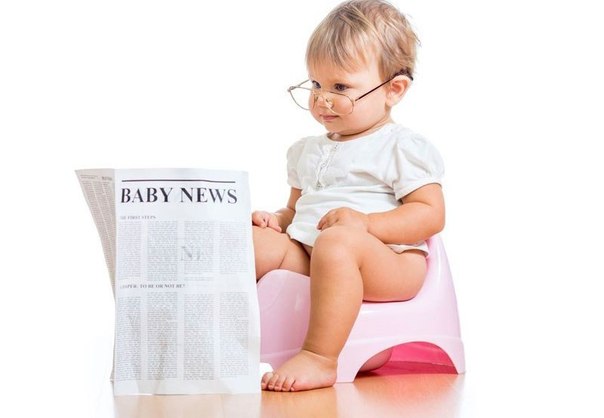 Большинство мам хотят поскорее приучить свое чадо к горшку. И это разумно, ведь уходит довольно весомая статья расхода – не нужно покупать памперсы, а так же уменьшилось количество стирок. Существует методика приучения к горшку за 7 дней, ее одобрило большое количество мам.